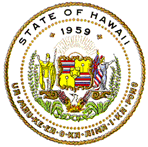 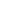 Section 1: HQT ProgressHQTs =Hawaii Qualified Teachers, BOY=Beginning of Year 10/1, EOY=End of Year 6/30Section 2: Professional Development/Support to EducatorsSection 3: Teacher QualificationsSection 4: Casual PersonnelSection 5: English Learner/Sheltered InstructionSection 6: School AssurancesNote:  Compliance will be monitored by DOE.  Failure to meet program regulations and/or established deadlines may result in sanctions, including an interruption of federal funds.QuestionEvidence1.1Percent of classes taught by HQTs BOY 2020-21Monitor:  Provide data.1.2Percent of classes taught by HQTs EOY 2020-21Monitor:  Provide data.1.3Percent of classes taught by HQTs BOY 2021-22Monitor:  Provide data.QuestionAnswer/Evidence2.1Was your school identified as a Title I school?Was your school a TSI or CSI school?School: Provide response for status in SY 2020-21.2.2Did your school receive Title II A funds?School: Provide response.2.3If the school received Title II A funds, what did the school use the funds for?School: Provide program ID(s) and supporting documentation.2.4If the school received Title II A funds, how did this help to “increase student achievement consistent with challenging State academic standards”?School: Provide response.2.5Did any of your teachers attend PD activities offered by the Complex Area that were funded with Title II A funds?School: Provide list of activities and teachers.2.6What professional development support did the complex area provide to schools?School:  Provide list.2.7What mentoring and induction support did the school provide to beginning teachers?School:  Provide list and sign in.2.8What mentoring and induction support does the complex area provide to schools?School: Provide list.2.9How did the school ensure that professional activities meet the statutory definition of  professional development which requires PD be:sustained;intensive;collaborative;job-embedded;data-driven; andclassroom focused?School: Provide documentation of steps taken to ensure PD meets the statutory definition.2.10How did the school ensure that Title II funds were utilized in alignment with the Complex Area plan?School: Provide response.QuestionAnswer/Evidence3.1Does the master schedule match the course offerings, teacher assignment, and student course assignments submitted to DOE?  School:  Provide copy of 2020-21 master schedule.  (Elementary schools: tentative staffing schedule.)3.2Was the course and assignment data submitted in SIS by September 1 and within 30 days of any new course assignment?Monitor: Check SIS data.3.3Did the school confirm the HQT data accuracy including ACCN teaching assignment(s) during the September 2020 Preview? Monitor: Confirm accurate assignments.3.4Does the school maintain a copy of all HQ documentation in each teacher’s Employee Personnel File  [e.g. PDP Plan (optional), HQ Form with attached documents, NHQT parent letter]?School:  Provide copies of HQ documentation for teachers listed.Monitor: Review for completeness.3.5Does the school forward all HQ documentation when a teacher transfers to another DOE school?  School:  Provide names of teachers who transferred to DOE schools at the end of SY 2020-21 and school to which they transferred.3.6Did the school request for a Technology Based Exemption?If yes, what teacher(s) was it submitted for?Did the technology used provide 100% of the instruction, assessment and grading of the student(s)?School:  Provide list, copies of PO, invoice and ATP.  Provide copy of student(s) grade report (name and PII of student to be removed).QuestionAnswer/Evidence4.1Did the school hire any Casual Hire Personnel Part-time teachers (PTT)? (Regardless of funding source.)  School: Provide list of names.4.1aIf so, How many were Direct Instruction (DIN)?Were any PTT DIN hired as Kupuna?How many were PTTB Waiver (DIW)?How many were Non-Instructional Duties (NID)?School: Provide count for each category.4.1bDid the school ensure:The DIN PTT meets the HQT Requirements?Did any NHQ PTT DIN teach for four or more consecutive weeks?The Waiver for the PTTB DIW was submitted? The NID PTT meets the Hawaii teacher license or Class A (Bachelor’s degree) requirements?School:  Provide response for each casual employee.4.1cDoes the school maintain a copy of all required employment forms (Application, I-9 Form, HQT/qualification documents*)?   *transcript, diploma, etc.School:  Provide copies of the employment forms for review. Indicate if a PTT is a regular DOE teacher; I-9 and HQT/qualification documents are not needed for these individuals.4.1dDid the school forward the supporting HQT/qualification/waiver documentation to the Educator Quality Section?Monitor: Verify records received in OTM EQS.4.2Did the school hire any Casual Hire Personnel Paraprofessional Educator (PPE)?  (Regardless of funding source.)School: Provide list of names .4.2aIf so,How many were Direct Instructional Support (DIS)?Did any PPE DIS provide support to English Learners or coordinate parental involvement activities (PCNC)?How many were Non-Instructional Duties (NID)? School: Provide count for each category.4.2bDid the school ensure:The DIS PPE met Paraprofessional requirements?The NID PPE met the Class B (less than Bachelor’s degree) requirements?School:  Provide response for each casual employee. Indicate if a PPE is a regular DOE EA; I-9 and HQT/qualification documents are not needed for these individuals.4.2cDoes the school maintain a copy of all required employment forms (Application, I-9 Form, HQT/Paraprofessional/qualification* documentation)? *transcript, diploma, etc.School:  Provide copies of the employment forms for review.4.2dDid the school forward the supporting HQT/Paraprofessional/qualification documentation to the Educator Quality Section?Monitor: Verify records received in OTM EQS.4.3Did the school hire any Casual Hire Personnel Paraprofessional Tutor (PPT)?  (Regardless of funding source.) School:  Provide list of names.4.3aIf so, How many were Direct Instructional Support (DIS)?Did any PPT DIS coordinate parental involvement activities (PCNC)?How many were Non-Instructional Duties (NID)?School: Provide count for each category.4.3bDid the school ensure:The DIS PPT meet the Paraprofessional Requirements?The NID PPT meet Class B (less than Bachelor’s degree) requirements?School:  Provide response for each casual employee.4.3cDoes the school maintain a copy of all required employment forms (Application, I-9 Form, Paraprofessional/qualification* documentation)? *transcript, diploma, etc.School:  Provide copies of the employment forms for review. Indicate if a PTT is a regular DOE EA; I-9 and HQT/qualification documents are not needed for these individuals.4.3dDid the school forward the supporting Paraprofessional/qualification documentation to the Educator Quality Section?Monitor:  Verify records received in OTM EQS.QuestionAnswer/Evidence5.1Who is your EL Coordinator?Is your coordinator TESOL licensed or TESOL HQ?School: Provide name and response.5.2How many EL students attend your school?School: Provide count as of 10/1/2020.5.3Who are the teachers who are assigned or provide direct TESOL instruction to your EL students?School: Provide list of teachers.5.4Do all of the teachers in 5.3 have a TESOL license or meet the HQ requirement for TESOL? School: Provide response.5.5What support has the school provided to the TESOL NHQT to help them become TESOL HQ?School: Provide response.5.6Do the teachers who plan instruction or provide instruction meet the Sheltered Instruction requirement?School: Provide response.5.7By the beginning of school year 2024-25, what plans does the school have to ensure that 100% of their SY 2021-22 teachers have a minimum of 6 Sheltered Instruction (or equivalent) credits?School: Provide response.5.8What plan does the school have in place to ensure that new teachers attain their required Sheltered Instruction qualification within three years of hire?School: Provide response.RequirementDocument/Evidence 6.1The school assures that parents or guardians were notified when their child had been assigned or had been taught for four or more consecutive weeks by a teacher or substitute who is non-HQ.School:  Provide evidence that parental notification letters were sent to parents of NHQTs and substitutes. Provide a copy of each letter sent.6.2The school assures that all parents were notified of their right to request and receive information on the qualifications of their children’s teachers.School:  Provide a copy of the school’s notification to parents and the method of distribution. 6.3The school assures that parents were provided information on the qualifications of their children’s teachers upon request.School:  Provide evidence of the school’s response to a parental request.6.4 How does the school retain records related to Title II A?  How long does the school retain those records?School: Provide response.